* The grey fields will be filled in by FAMI-QSGENERAL INFORMATIONPRODUCTNATURE OF THE PROBLEMCERTIFICATION BODY INFORMATION & MEASURES TAKENADVICE TO CONSUMERS OR USERSOTHER INFORMATIONCOMMUNICATION WITH THE FEED CHAIN PARTNERSFAMI-QS maintains a mutual recognition for the exchangeability of the certificates with the following assurance Scheme Owners: AICFCA (Feed Chain Alliance)GMP+ InternationalQSIn the framework of the mutual recognition, a communication is required if an incident occurs, without providing any business related information. FAMI-QS will communicate the following details:name of the ingredient/mixtures (not a commercial name);lot number and quantities involved in the incident;root cause and the corrective actions.FAMI-QS CONTACT DETAILS: notification@fami-qs.org 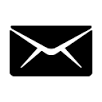 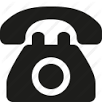 Monday to Friday: From 09:00 to 18:00 (CET), please call +32 23133915 / +32 492977780From 18:00 to 09:00 (CET), please call +32 496525390Saturday/Sunday: Please call: +32 496525390CONFIDENTIAL Initial report Progress reportFAMI-QS Code*:(anonymous)Date and timeCompany: 	- Site (if different): 	- Address: 	The Company for which this report form is issued is the  Manufacturer,  Distributor and/ or  User of the product.Contact:- Name: 	- Phone number: 	- Fax: 	- Email address: 	- Title: 	Product Category: Feed Additive                               Functional Feed Ingredient                               Premixture Specialty Complementary Feed                              Specialty Complementary Dietetic Feed Compound feed         Raw material used as an ingredient of formulation (not processed further) Raw material used as an intermediate of production (processed further)Product Category: Feed Additive                               Functional Feed Ingredient                               Premixture Specialty Complementary Feed                              Specialty Complementary Dietetic Feed Compound feed         Raw material used as an ingredient of formulation (not processed further) Raw material used as an intermediate of production (processed further)Product & Commercial names: Product & Commercial names: Concerned lot / batch number of the product Concerned quantity / volume Manufacturing or reception date / selling periodProduct distribution - known  YES      NOProduct location – currently known  YES      NONature of the hazard (anomalies, contaminants…)Elements leading to the accident (possible cause, confirmed or suspected)Which analyses have been and will be performed?Sampling carried out by whom? (accredited lab) / Sampling dateNature of the risk (effect on the health of humans, animals or plants)What other information is available?CB informed (name, date…) YES      NO YES      NOCB’s decision about follow-up next audit        special audit needed next audit        special audit neededMeasures already takenMeasure 1:	Measure 2:	Measure 1:	Measure 2:	Corrective action :Risk analysisProduct RecallLaboratory analysisClient informedSupplier informedYes In progress Information Have the customers already been informed?                   YES       NOHas the supplier already been informed?                          YES      NOHave the customers already been informed?                   YES       NOHas the supplier already been informed?                          YES      NOFollow-up action agreed with FAMI-QS *(Deadline for the progress report)Has there been any discussion with others?If so, with whom?	If so, with whom?	What is to be done with the product?Product recall (location)Conditions related to the product recallOther InformationCB’s decision about the certificate *Closing date of the notification (FAMI-QS) *Date:Name, job title :Signature